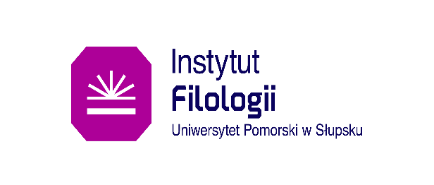 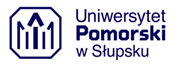 REGULAMIN PRAKTYKI ZAWODOWEJ DYDAKTYCZNEJna studiach pierwszego (SPS) i drugiego stopnia (SDS)Kierunek: Filologia polskaścieżka nauczycielska§ 1. Postanowienia ogólneIlekroć w Regulaminie jest mowa o: Uczelni – należy przez to rozumieć Uniwersytet Pomorski w Słupsku; Katedrze – należy przez to rozumieć Katedrę Filologii Polskiej;Instytucie – należy przez to rozumieć Instytut Filologii;Akademickim Opiekunie Praktyk – należy przez to rozumieć osobę nadzorującą realizację praktyk w Katedrze Językoznawstwa i Edukacji Polonistycznej, powołaną przez Dyrektora Instytutu, Szkolnym Opiekunie Praktyk – należy przez to rozumieć nauczyciela języka polskiego opiekującego się Studentem w miejscu odbywania praktyki; praktyce – należy przez to rozumieć zawodowe praktyki dydaktyczne,Studencie – należy przez to rozumieć Studenta filologii polskiej pierwszego lub drugiego stopnia, realizującego ścieżkę nauczycielskąSPS – studiach pierwszego stopniaSDS – studiach drugiego stopnia. Praktyki zawodowe są obligatoryjnym elementem programu kształcenia na studiach pierwszego i drugiego stopnia na kierunku Filologia polska w wymiarze 120 godzin na każdym poziomie studiów. Szczegółowe treści programowe wraz z harmonogramem realizacji praktyki określają karty przedmiotów zawarte w programach studiów dla poszczególnych poziomów studiów (SPS oraz SDS) realizowanej ścieżki nauczycielskiej. Praktyki na Studiach Pierwszego Stopnia realizowane są w trybie 30 godzin w semestrze czwartym oraz 90 godzin w semestrze piątym. Z kolei na Studiach Drugiego Stopnia odbywają się one w schemacie 60 godzin w semestrze drugim oraz 60 godzin w semestrze trzecim. § 2. Cele praktykiZasadniczym celem praktyk jest przygotowanie studentów do pracy zawodowej nauczyciela języka polskiego na drugim (SPS) lub trzecim (SDS) etapie edukacyjnym systemu oświaty w Polsce. Praktyka ma ponadto na celu: Wykorzystanie wiedzy, umiejętności oraz kompetencji zdobytych w toku studiów w rzeczywistych warunkach pracy w szkole, a także ich doskonalenie poprzez planowanie i prowadzenie lekcji języka polskiego pod nadzorem nauczyciela.Zapoznanie studentów z zadaniami szkoły, organizacją, funkcjonowaniem szkół oraz dokumentacją szkoły podstawowej (SPS) i ponadpodstawowej (SDS) w świetle obowiązujących aktów prawnych.Nabycie umiejętności wyciągania wniosków oraz analizy obserwowanych zdarzeń i sytuacji dydaktyczno-wychowawczych z pomocą Szkolnego Opiekuna Praktyk.  § 3. Organizacja i forma praktykStroną organizacyjno-administracyjną praktyk w Uczelni zajmuje się Biuro ds. Kształcenia. Bezpośredni nadzór nad organizacją i przebiegiem praktyki zawodowej na specjalnościach sprawują powołani przez Dyrektora Instytutu Akademiccy Opiekunowie Praktyk. Student realizuje praktykę na podstawie porozumienia, które Uczelnia zawarła ze szkołą o indywidualne lub zbiorowe przyjęcie Studenta na praktykę oraz skierowania wydanego przez Biuro Ds. Kształcenia.Student zobowiązany jest przedłożyć Szkolnemu Opiekunowi Praktyk następujące dokumenty: skierowanie i porozumienie, regulamin praktyki oraz kartę przedmiotu praktyk zawodowych dydaktycznych, ponadto po ukończonej praktyce do zatwierdzenia: dziennik „Studenckiej Praktyki Zawodowej” oraz druk zaświadczenia o odbytej praktyce i oceny przydatności do zawodu. § 4.  Miejsce i warunki realizacji praktykiPraktyki na studiach pierwszego stopnia mogą być realizowane w szkole podstawowej w klasach IV-VIII. Praktyki na studiach drugiego stopnia mogą być realizowane w szkołach ponadpodstawowych: liceach, technikach i szkołach branżowych.  Szkolnym Opiekunem Praktyk może być wyłącznie nauczyciel języka polskiego, posiadający przynajmniej stopień awansu zawodowego nauczyciela mianowanego. § 5.  Obowiązki uczestników praktyk zawodowychDo zadań Szkolnego Opiekuna Praktyk należy:Zapoznanie Studenta z regulaminem pracy oraz przepisami BHP w danym typie szkoły.Powierzanie zadań związanych z treściami i efektami uczenia się zawartymi w karcie przedmiotu; nadzorowanie oraz wspieranie Studenta w realizacji zadań poprzez udzielanie informacji zwrotnej na temat stopnia i jakości wykonanych czynności.Odnotowywanie w dzienniku „Studenckiej Praktyki Zawodowej” spostrzeżeń oraz uwag odnośnie do wykonywanych przez Studenta czynności. Wypełnienie druku zaświadczenia odbytej praktyki i oceny przydatności do zawodu w odniesieniu do poziomu osiągnięcia przez Studenta zaprojektowanych dla przedmiotu treści i efektów uczenia się. Do zadań Akademickiego Opiekuna Praktyk należą:Przygotowanie danych do sporządzenia przez Biuro ds. Kształcenia skierowania na podstawie informacji zawartych w załączniku nr 1.  Weryfikacja i zatwierdzenie miejsc praktyk wskazanych przez studentów na podstawie kryteriów zawartych w § 4. Okresowy kontakt ze Szkolnym Opiekunem Praktyk w zakresie oceny postępowania praktykanta. Reagowanie na ewentualne nieprawidłowości. Okresowy kontakt ze Studentem w celu monitorowania poprawności przebiegu praktyki.Ocena kompletności i merytorycznej zawartości studenckiej dokumentacji z odbytej praktyki.3.  Do obowiązków Studenta należy:Przekazanie danych niezbędnych do uzyskania skierowania na praktykę w formie załącznika nr 1 niniejszego Regulaminu.Poinformowanie Akademickiego Opiekuna Praktyk o terminie realizacji praktyki i przekazywanie na jego wniosek informacji w zakresie bieżącego harmonogramu.Posiadanie  aktualnego ubezpieczenia NNW, wykupionego we własnym zakresie na czas trwania praktyki.Właściwe dokumentowanie przebiegu praktyki w dzienniku „Studenckiej Praktyki Zawodowej” według wytycznych zawartych w załączniku nr 2 do niniejszego Regulaminu. Po zakończonej praktyce przedłożenie Akademickiemu Opiekunowi Praktyk  pełnej dokumentacji określonej w §6 pkt 2 w celu weryfikacji poziomu stopnia osiągnięcia efektów uczenia się. § 6. Warunki zaliczenia praktykiZaliczenie praktyki zrealizowanej w szkołach wskazanych w §4 pkt 1 i 2 następuje po weryfikacji przez Akademickiego Opiekuna Praktyk osiągniętych efektów uczenia się przyjętych dla praktyki w programie kształcenia. Weryfikacja efektów uczenia się dokonywana przez Akademickiego Opiekuna Praktyk następuje po analizie przedłożonej dokumentacji oraz uwzględnieniu wyników ewentualnej hospitacji w miejscu praktyk. Student składa: dziennik „Studenckiej Praktyki Zawodowej”, druk zaświadczenia odbytej praktyki wraz z oceną przydatności do zawodu (załącznik nr 3), wypełniony przez Szkolnego Opiekuna Praktyk. Ostateczne zaliczenie praktyki przez Akademickiego Opiekuna Praktyk następuje w obecności Studenta, po przeprowadzeniu z nim rozmowy.   Oceny końcowej dokonuje Akademicki Opiekun Praktyk po kompleksowej weryfikacji dokumentacji, uwzględnieniu oceny proponowanej przez Szkolnego Opiekuna Praktyk oraz odbytej rozmowie. Ocena końcowa wpisywana jest do protokołu przedmiotu w systemie Wirtualnego Dziekanatu.  § 7. Hospitacje praktykiAkademicki Opiekun Praktyk może dokonywać hospitacji oraz wizytacji w miejscu praktyk Studenta, po uprzednim ustaleniu terminów z przedstawicielami szkół wskazanych § 4. pkt 1 i 2. Celem hospitacji jest ocena realizacji efektów uczenia się wymienionych w regulaminie w § 8. i zgodności z programem kształcenia na podstawie bezpośredniej obserwacji czynności wykonywanych przez Studenta w szkole na odpowiednim etapie edukacyjnym oraz rozmowy ze Szkolnym Opiekunem Praktyk. Protokół hospitacji praktyk określony w załączniku nr 4 sporządzany jest przez Akademickiego Opiekuna Praktyk i stanowi element sprawozdania zbiorczego, wnioski przekazywane są Kierownikowi Katedry. § 8. Efekty kształcenia1. Efekt końcowy zakłada pozyskanie przez Studenta wiedzy, umiejętności oraz kompetencji społecznych. a. W zakresie wiedzy absolwent zna i rozumie:- zadania dydaktyczne realizowane przez szkołę lub placówkę systemu oświaty;- sposób funkcjonowania oraz organizację pracy dydaktycznej szkoły lub placówki systemu oświaty;- rodzaje dokumentacji działalności dydaktycznej prowadzonej w szkole lubplacówce systemu oświaty.
b) W zakresie umiejętności absolwent potrafi:- wyciągnąć wnioski z obserwacji pracy dydaktycznej nauczyciela, jego interakcji z uczniami oraz sposobu planowania i przeprowadzania zajęć dydaktycznych; aktywnie obserwować stosowane przez nauczyciela metody i formy pracy oraz wykorzystywane pomoce dydaktyczne, a także sposoby oceniania uczniów oraz zadawania i sprawdzania pracy domowej;- zaplanować i przeprowadzić pod nadzorem opiekuna praktyk zawodowych serię lekcji lub zajęć;- analizować, przy pomocy opiekuna praktyk zawodowych oraz nauczycieli akademickich prowadzących zajęcia w zakresie przygotowania psychologiczno-pedagogicznego, sytuacje i zdarzenia pedagogiczne zaobserwowane lub doświadczone w czasie praktyk.c) W zakresie kompetencji społecznych absolwent jest gotów do:- skutecznego współdziałania z opiekunem praktyk zawodowych i nauczycielami w celu poszerzania swojej wiedzy dydaktycznej oraz rozwijania umiejętności wychowawczych.2. W konsekwencji student: - zna metody i formy pracy związane z kształceniem językowym, literackim i kulturowym; - rozumie zasady organizowania lekcji języka polskiego;- potrafi zaplanować i zrealizować zajęcia lekcyjne z uwzględnieniem kompetencji językowych, kulturowych uczniów dla danego poziomu edukacji;- pod opieką opiekuna potrafi analizować i oceniać poziom wiedzy i umiejętności uczniów, z którymi będzie pracował podczas praktyki; - potrafi sprawdzić i ocenić prace uczniowskie; - dostosowuje warsztat pracy  do potrzeb, zainteresowań i doświadczeń społeczno-kulturowych współczesnych uczniów; - potrafi wykorzystywać wiedzę merytoryczną i metodyczną w praktyce; - potrafi indywidualizować ćwiczenia z uczniami dla lepszej efektywności nauczania; - pomysłowo i celowo wybiera metody i formy pracy związane z kształceniem językowym, literackim i kulturowym;- potrafi samodzielnie zaprojektować i przeprowadzić lekcję, przy pomocy nauczyciela dokonać analizy i oceny przeprowadzonej lekcji;- potrafi w komunikatywny sposób przekazać wiedzę i tak organizować proces nauczania, by zachęcić ucznia do aktywnego uczestnictwa w kulturze;- naprzemiennie pełni funkcje kierownicze, mentorskie, naukowe;- kieruje pracą zbiorową, grupową i indywidualną podczas zajęć lekcyjnych;- dąży do podnoszenia kompetencji zawodowych;- przestrzega zasad odpowiedzialnego (psychopedagogicznego, merytorycznego i metodycznego) przygotowania się do lekcji;- angażuje się w kulturotwórcze działania pozalekcyjne.§ 9.Postanowienia końcoweZa odbytą praktykę Studentowi nie przysługuje wynagrodzenie.Wynagrodzenie nie przysługuje również Szkolnemu Opiekunowi Praktyki. Uczelnia nie uczestniczy w pokrywaniu (zwrocie) kosztów związanych z realizacją praktyki zawodowej, np. za dojazdy do miejsca odbywania praktyk.Rektor może wyrazić zgodę na realizację praktyki zawodowej w następnym semestrze lub roku akademickim zgodnie z § 41. Regulaminu Studiów Uniwersytetu Pomorskiego w Słupsku. Załącznik nr 1.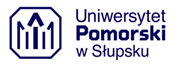 do Regulaminu Studenckich Praktyk Zawodowych i Stażyw Uniwersytecie Pomorskim w Słupsku UNIWERSYTET POMORSKI W SŁUPSKUWNIOSEK – INFORMACJA STUDENTA O ZAMIERZONYM MIEJSCU ODBYWANIA PRAKTYK/STAŻU*ROK AKADEMICKI ………………………ROK STUDIÓW…………………………….KIERUNEK ………………………….…………………………TRYB : STACJONARNE/NIESTACJONARNE*STOPIEŃ STUDIÓW: SPS/SDS/JSM/BLENDED LEARNING**niepotrzebne skreślić 	Akademicki Opiekun Praktyk…………………………………………………(podpis)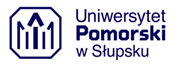 Załącznik nr 2.do Regulaminu Praktyki Zawodowej DydaktycznejDziennik Studenckiej Praktyki ZawodowejDziennik Studenckiej Praktyki Zawodowej zawiera:Stronę tytułową z:danymi osobowymi Studenta/Studentki, numerem albumuinformacją dotyczącą poziomu studiów,nazwą szkoły, w której realizowana jest praktyka. Kartę przedmiotu praktyki zawodowej dydaktycznej dla odpowiedniego poziomu studiów.Opis szkoły z uwzględnieniem zadań, wynikających z jej specyfiki, realizowane programy.Harmonogram obserwowanych i prowadzonych lekcji oraz czynności asystenckich. Wnioski Studenta z obserwacji lekcji prowadzonych przez Szkolnego Opiekuna Praktyk.Scenariusze wszystkich prowadzonych jednostek lekcyjnych wraz z ewentualnymi spostrzeżeniami Szkolnego Opiekuna Praktyk. Samoocena - uwagi i korzyści wyniesione z prowadzonych lekcji.Zaświadczenie o odbytej praktyce zawodowej dydaktycznej i ocena przydatności do zawodu. Załącznik nr 3.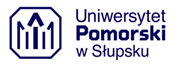 do Regulaminu Praktyki Zawodowej DydaktycznejZaświadczenie o odbytej praktyce zawodowej dydaktyczneji ocena przydatności do zawoduI. Zaświadcza się, iż Pan\Pani  ................................................................. student\ka  ................... roku studiów pierwszego/drugiego stopnia Filologii polskiej (ścieżka nauczycielska) Uniwersytetu Pomorskiego w Słupsku, w terminie  od  …………………..…….. do …………………..……. zrealizował/a praktykę zawodową dydaktyczną w (nazwa szkoły) ………………………………………………………………………………..……………………………… w (miejscowość) ……………………………………… woj. ……………….……..…………………..łącznie w wymiarze …………………….  godzin.Zapoznał/a się z następującą dokumentacją szkolną: ………………………………………………. oraz wynikającymi z niej zadaniami dydaktyczno-wychowawczymi szkoły oraz sposobem funkcjonowania i organizacją pracy dydaktycznej.Obserwował/a ogółem ................. jednostek lekcyjnych z języka polskiego, w następujących klasach: …………………………………………………………………………………….. . Asystował/a w prowadzeniu …………………….......................  lekcji języka polskiego.Planował/a jednostki lekcyjne w formie scenariuszy i przygotowywał/a pomoce dydaktyczne.Prowadził/a ogółem ................................... lekcji języka polskiego, z tego:                        	....................... w klasie..................                        	....................... w klasie..................                        	....................... w klasie..................                        	....................... w klasie..................                        	....................... w klasie..................                        	....................... w klasie..................                        	....................... w klasie..................                        	....................... w klasie..................Wziął/ Wzięła udział w rozmowach podsumowujących, mających na celu analizę obserwowanych jednostek lekcyjnych, wykonywanych czynności asystenckich oraz lekcji prowadzonych samodzielnie pod nadzorem Szkolnego Opiekuna Praktyk.II. OCENA POZIOMU OSIĄGNIĘCIA EFEKTÓW UCZENIA SIĘ PRZEZ STUDENTA/KĘo   dla praktyki zawodowej dydaktycznej zrealizowanej w szkole podstawowej w klasach IV-VIIIo   dla praktyki zawodowej dydaktycznej zrealizowanej w szkole ponadpodstawowej1.       Prosimy o dokonanie oceny poziomu spełnienia przez studenta/ studentkę poniższych efektów uczenia się w odniesieniu do czynności wykonywanych w trakcie realizacji praktyk zawodowych dydaktycznych, gdzie „2” oznacza w stopniu niedostatecznym. (proszę postawić znak ” X” we właściwym miejscu)2.   	Podsumowująca informacja zwrotna Szkolnego Opiekuna Praktyk dla Studenta, służąca doskonaleniu umiejętności i kompetencji wynikających z efektów uczenia się oraz innych ważnych zdaniem Opiekuna obszarów. (proszę wskazać mocne strony i  obszary wymagające poprawy)............................................................................................................................................................................................................................................................................................................................................................................................................................................................................................................…………………………………………………………….……………………………………………………..…………………………………………………………………………………………………………….…….3. Propozycje dla Uniwersytetu Pomorskiego w zakresie przygotowania studentów:....................................................................................................................................................................................................................................................................................................................................................................................................................................................................................................................................................................................................................................................................................................................................................................4.   Końcowa ocena za praktykę wyrażona stopniem (bardzo dobra, dobra plus, dobra, dostateczna plus, dostateczna, niedostateczna):  .................................................................Podpis Szkolnego Opiekuna Praktyk:                                               Podpis i pieczęć Dyrektora:                                                                                         Załącznik nr 4.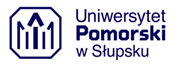 do Regulaminu Praktyki Zawodowej Dydaktycznej _______________________						_____________________Pieczęć jednostki dydaktycznej					            Data sporządzenia protokołuPROTOKÓŁ  HOSPITACJI  PRAKTYKUwagi/ Wnioski dotyczące realizacji efektów uczenia się…………………………………………………………………………………………………………………………………..………..…………………………………………………………………………………………………………………………………………….……………………………………………………………………………………..……………………………………….……………..…………………………………………………………………………..…………………………………………………………………                                                                             …………………………………………                                                       Data, Podpis Akademickiego Opiekuna PraktykiNazwisko i imię studentamiejsce odbywania praktyki/stażu– dokładny adres placówkiplanowany termin realizacji stażu/praktykinazwa firmy ubezpieczeniowej oraz numer polisy ubezpieczenia (NNW)adres e-mail studenta lub telefon komórkowyStudent zna i rozumie:Student zna i rozumie:233,54,04,55D2.W1zadania dydaktyczne realizowane przez szkołę lub placówkę systemu oświaty;D2.W2sposób funkcjonowania oraz organizację pracy dydaktycznej szkoły lub placówki systemu oświatyD2.W3rodzaje dokumentacji działalności dydaktycznej prowadzonej w szkole lub placówce systemu oświatyStudent potrafi:Student potrafi:233,54,04,55D2.U1wyciągnąć wnioski z obserwacji pracy dydaktycznej nauczyciela, jego interakcji z uczniami oraz sposobuplanowania i przeprowadzania zajęć dydaktycznych;D2.U2aktywnie obserwować stosowane przez nauczyciela metody i formy pracy oraz wykorzystywane pomocedydaktyczne, a także sposoby oceniania uczniów oraz zadawania i sprawdzania pracy domowej;D2.U3zaplanować i przeprowadzić pod nadzorem opiekuna praktyk zawodowych serię lekcji lub zajęć;D2.U4analizować, przy pomocy opiekuna praktyk zawodowych oraz nauczycieli akademickich prowadzących zajęcia w zakresie przygotowania psychologiczno-pedagogicznego, sytuacje i zdarzenia pedagogiczne zaobserwowane lub doświadczone wczasie praktykStudent jest gotów do:Student jest gotów do:233,54,04,55D2.K1skutecznego współdziałania z opiekunem praktyk zawodowych i nauczycielami w celu poszerzania swojej wiedzy dydaktycznej oraz rozwijania umiejętności wychowawczych.l. pZałożeniaOpis1. 	 Cel hospitacji/charakter hospitacjiOcena realizacji efektów uczenia się na podstawie bezpośredniej obserwacji kompetencji w zakresie wiedzy, umiejętności i  kompetencji społecznych2. 	 Cel ogólnyOcena realizacji efektów  uczenia się i zgodności z programem kształcenia3. 	 Data hospitacji4. 	 Miejsce hospitacji praktyk5. 	 Forma zaliczenia (np. ZO)6. 	 Nazwa zajęć (przedmiotu)*Praktyka zawodowa/………………………...……………………………………………..7. 	 Liczba godzin dydaktycznych praktyki8. 	 KierunekPoziom studiów (np. SPS, SDS) Forma studiów (np. S, N)Rok studiów/semestrŚcieżka kształcenia/uczenia……………………………………………..………………………………………………………………………………………………………………………………………………………………………………………………9. 	 Liczba studentów objętych praktyką w dniu hospitacji (imię i nazwisko studenta/ studentów)